RIVERA4 ½-Zimmer-Wohnungmit schönem Ausblick an ruhiger, sonniger Lage………………………………………..………….………….……………………………………………..………….…….appartamento di 4 ½ localitranquilla, soleggiata e bella vista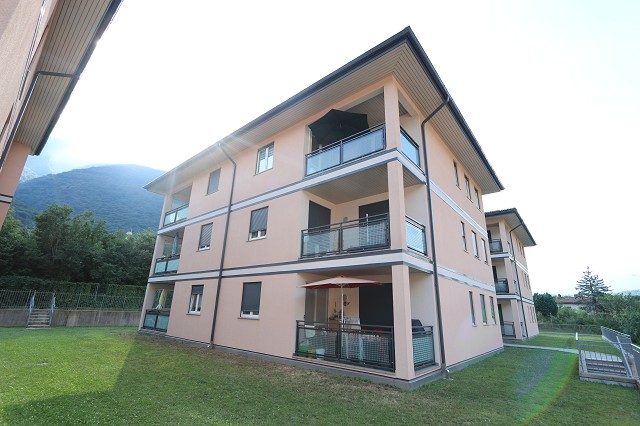                                            4180/3042Fr. 590‘000.--  Standort | Umgebung6802 Rivera, via Croglio 16Region:	Monte CeneriLage:	ruhig und sonnigAussicht:	schöne BergsichtSchulen:	jaEinkauf:	jaöffentlicher Verkehr:	jaAutobahn:	1kmnächste Stadt: 	14km  BeschreibungDiese 4 ½-Zimmer-Wohnung liegt an sehr ruhiger und sonniger Lage in Rivera, via Croglio 16. Die 2009 erbaute Wohnung befindet sich in einem guten Zustand. Sie wirkt hell und wohnlich und verfügt über einen offenen Wohn-/Essbereich mit Küche und angrenzendem gedecktem Balkon. Im Sommer ist es dank der Aircondition sehr angenehm zu wohnen. Ein schöner Ausblick erstreckt sich auf die umliegenden Hügelzüge. Im hinteren Teil der Wohnung sind ein Bad, zwei Zimmer sowie das Elternschlafzimmer mit integrierter Dusche/WC eingebaut. Zur Wohnung gehören ein kleines Kellerabteil sowie ein Parkplatz in der Tiefgarage. In ca. 10 Minuten gelangt man nach Lugano und in 20 Minuten erreicht man Bellinzona. Der Lago Maggiore in Magadino liegt ca. 30 Fahrminuten entfernt. In nur ca. 1km gelangt man zur Autobahneinfahrt nach Lugano oder Richtung Norden nach Bellinzona.  Highlightsmoderne, heimelige WohnungAirconditiongedeckter Balkon mit schönem Ausblickoberste Etagegünstige Nebenkostenzentrale Lage 1km von der Autobahneinfahrt entfernt  Posizione | Dintorni6802 Rivera, via Croglio 16Regione: Monte CeneriPosizione: tranquilla e soleggiataVista: bella vista sulle montagneScuole: sìAcquisto: sìtrasporto pubblico: sìAutostrada: 1 kmprossima città: 14km  DescrizioneQuesto appartamento di 4 ½ locali si trova in una posizione molto tranquilla e soleggiata a Rivera, via Croglio 16. L'appartamento è stato costruito nel 2009 ed è in buone condizioni. Ha un aspetto luminoso e accogliente e dispone di un soggiorno/sala da pranzo aperto con cucina e balcone coperto adiacente. Una bella vista si estende sulle colline circostanti. Nella parte posteriore dell'appartamento si trovano un bagno, due camere da letto e la camera da letto dei genitori con doccia/WC integrato. appartamento è munito del sistema di aria condizionataAll'appartamento appartengono un piccolo vano cantina e un parcheggio nel garage sotterraneo. Bellinzona è raggiungibile in circa 20 minuti e Lugano in 10 minuti. Il Lago Maggiore di Magadino è a circa 30 minuti di macchina. In solo 1 km circa si arriva all'ingresso autostradale di Lugano o in direzione nord fino a Bellinzona.Highlightsappartamento moderno e accoglienteappartamento è munito del sistema di aria condizionatabalcone coperto con bella vistaultimo pianocosti aggiuntivi favorevoliposizione centrale a 1 km dall'ingresso autostradale                Eingang, Wohn-/Essbereich mit Küche         zona entrata, soggiorno/pranzo e cucina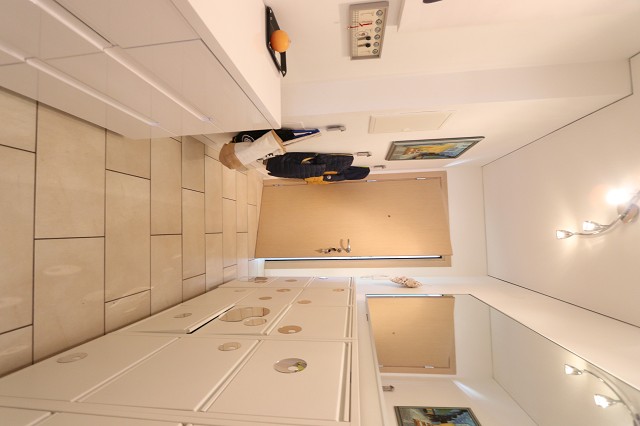 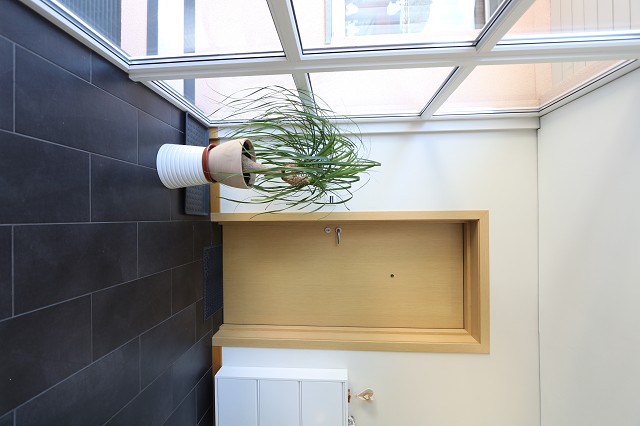 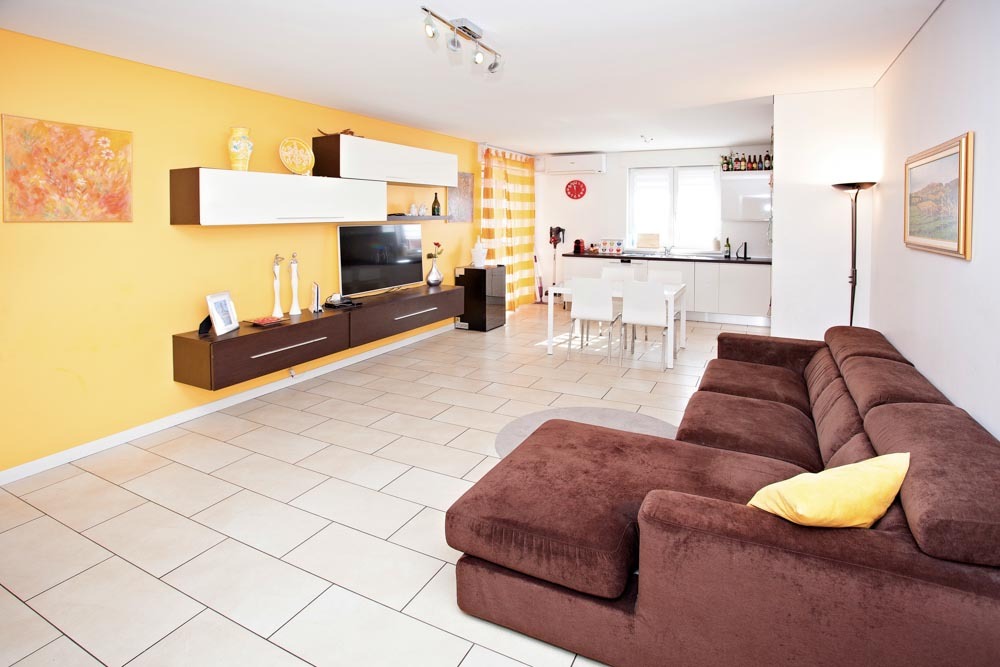 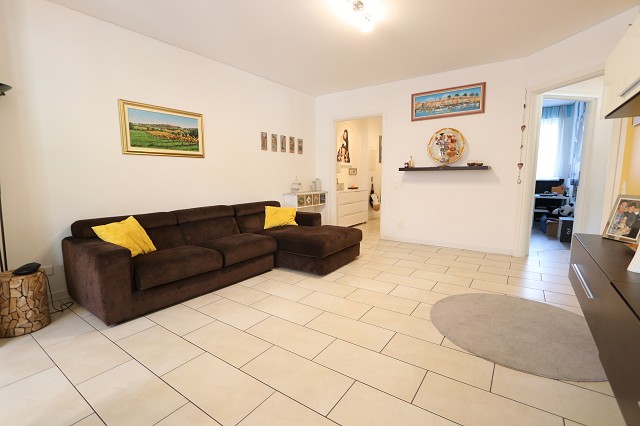 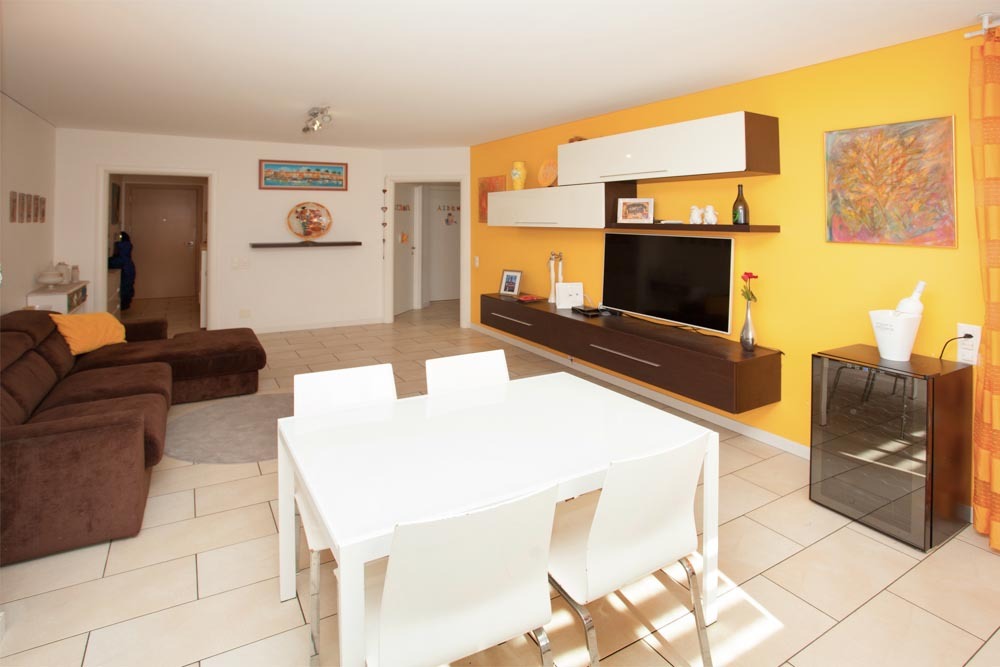 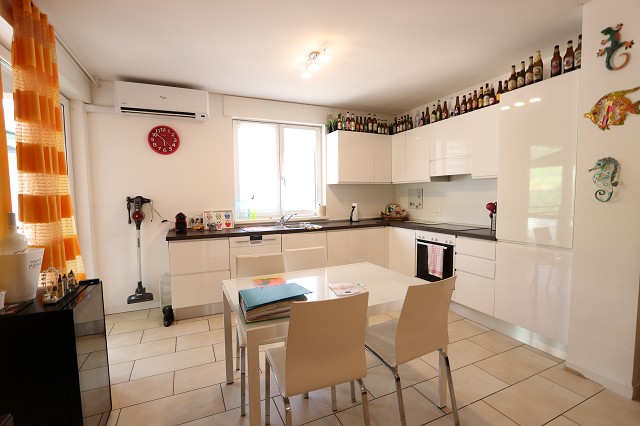                  3 Schlafzimmer, Bad und Dusche/WC        3 camere da letto, bagno e doccia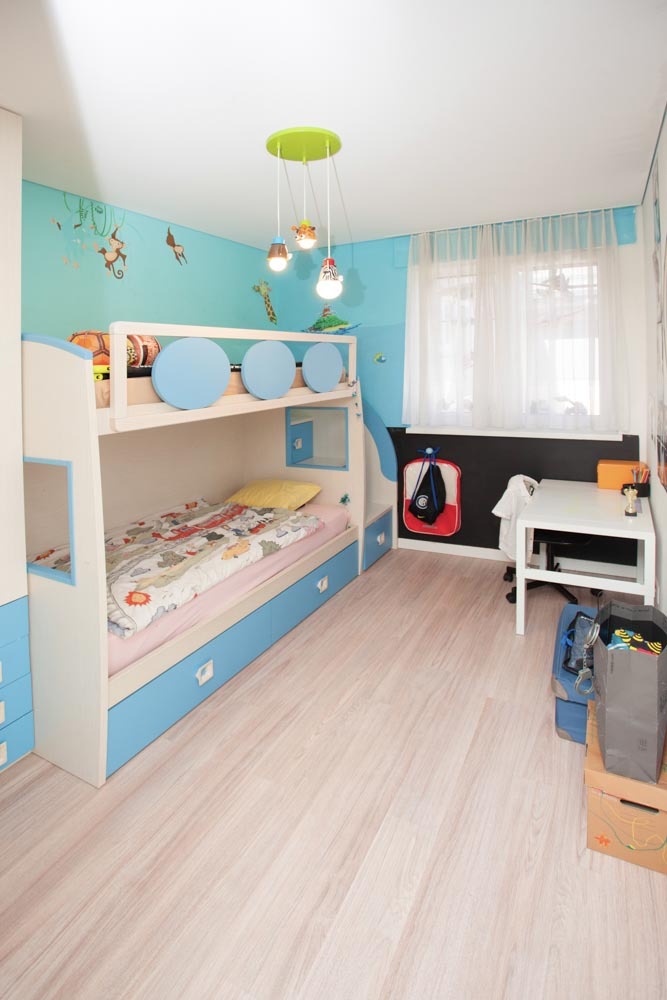 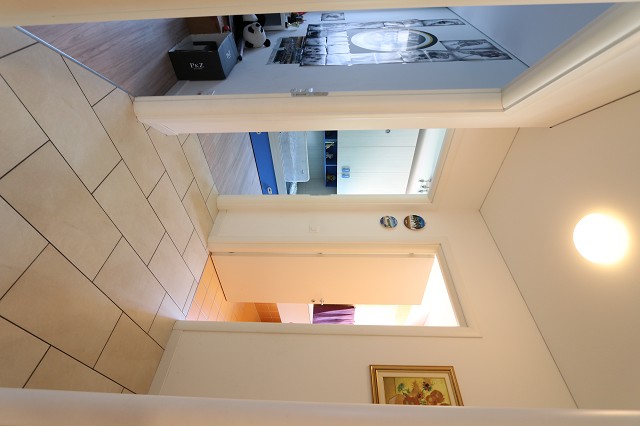 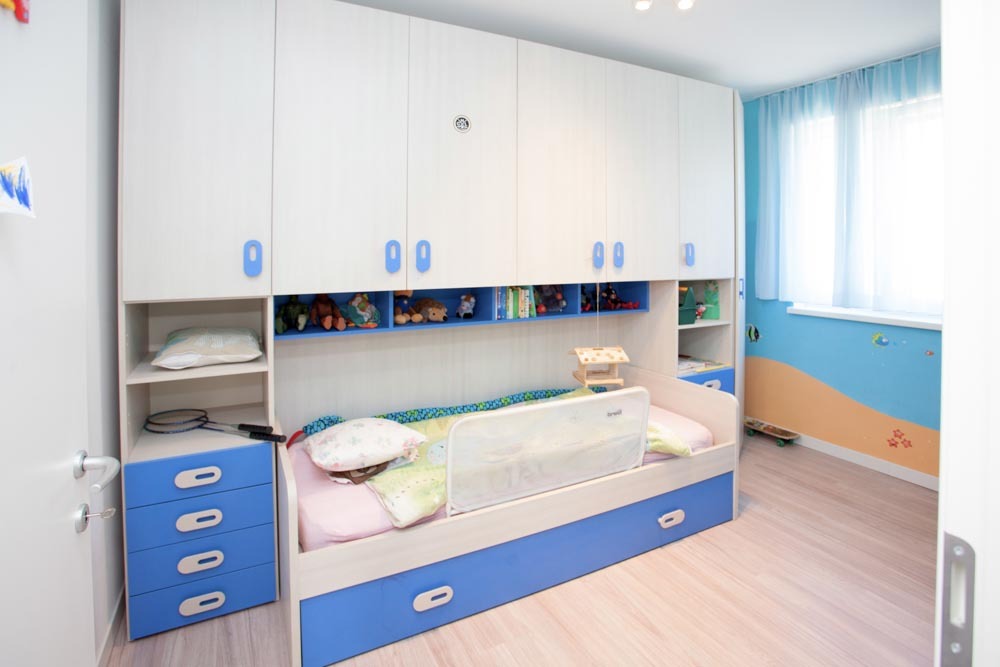 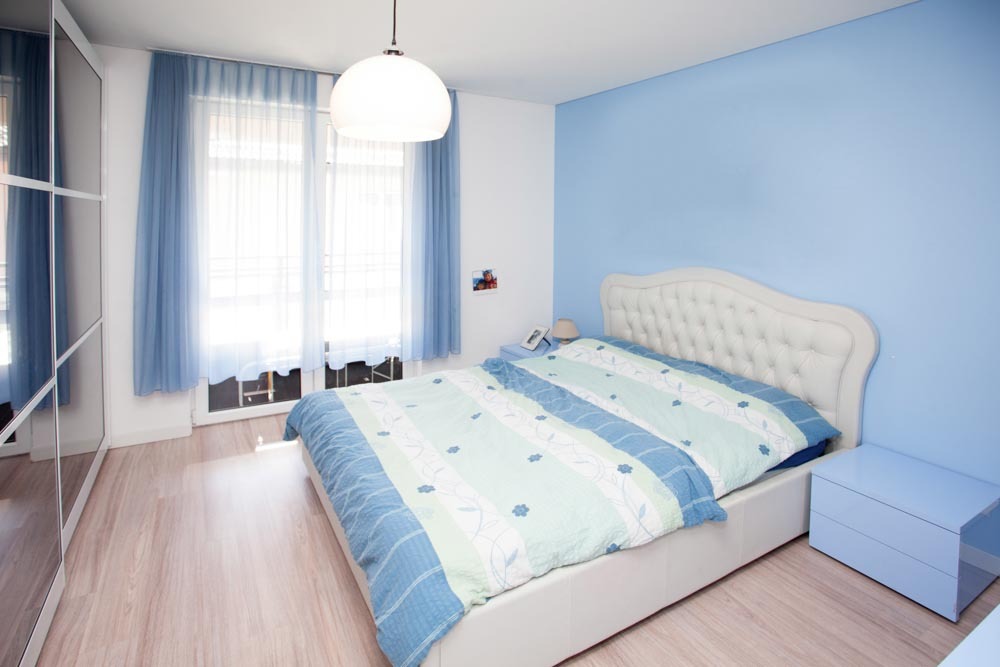 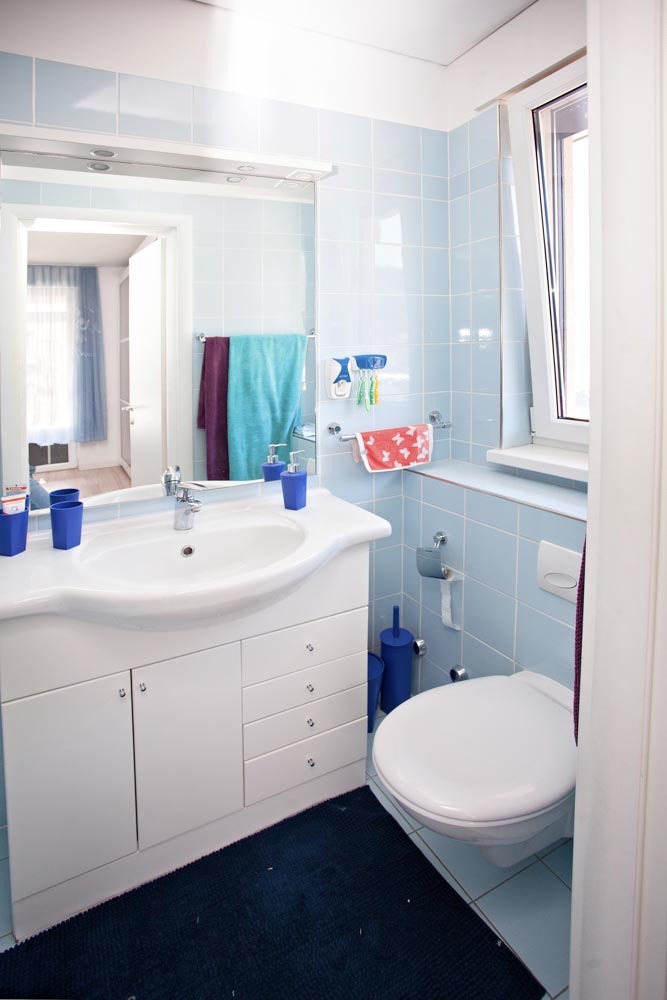 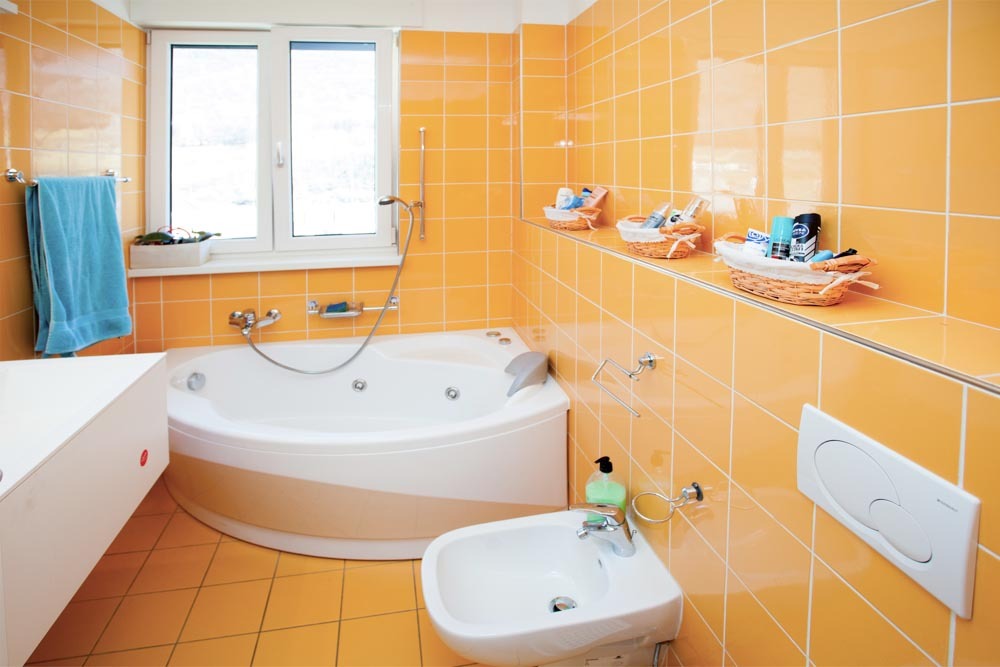                              Balkon mit schönem Ausblick          balcone con bella vista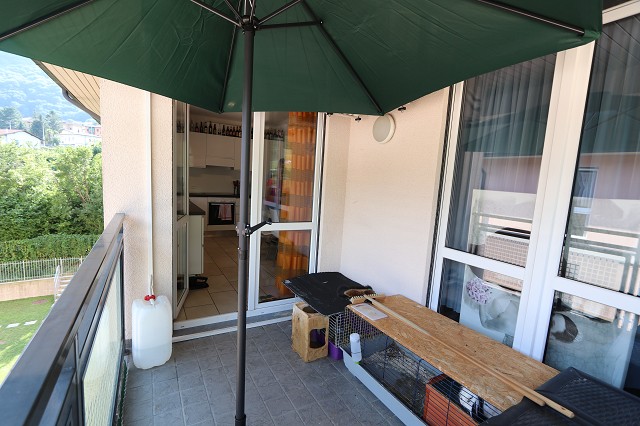 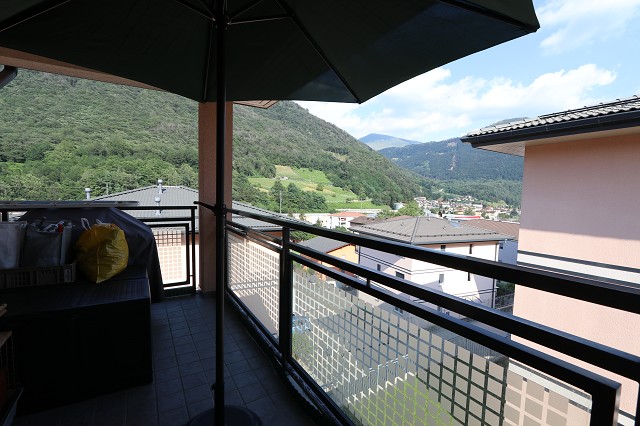 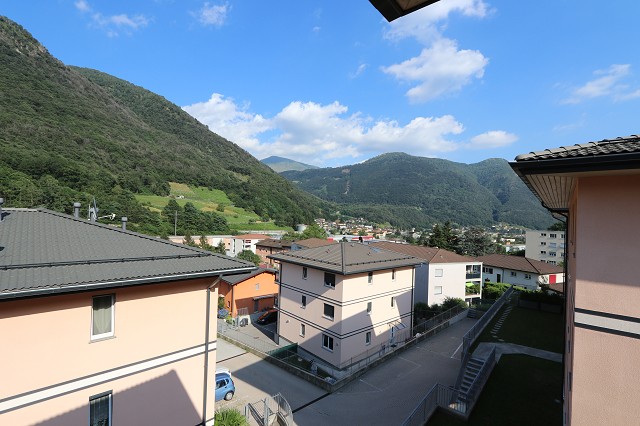 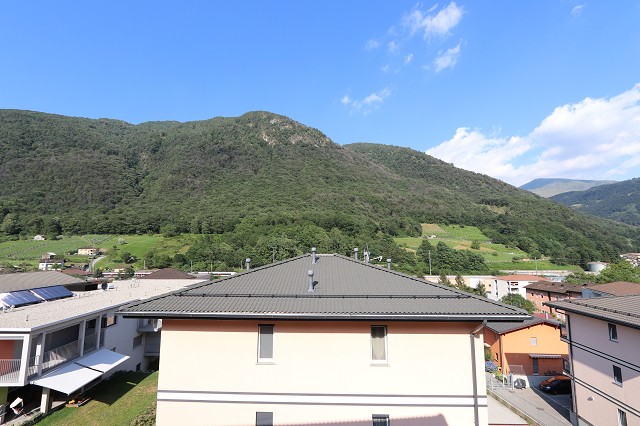 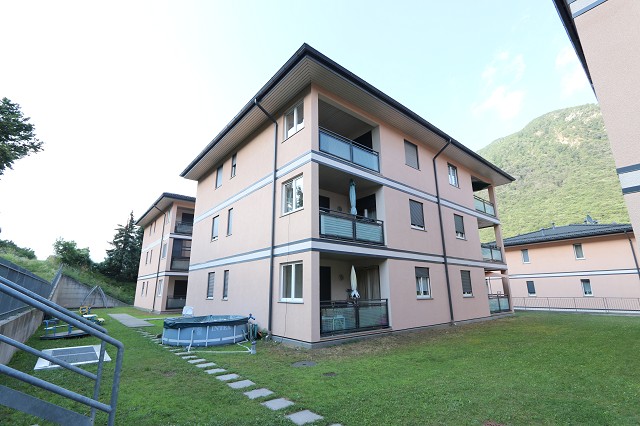 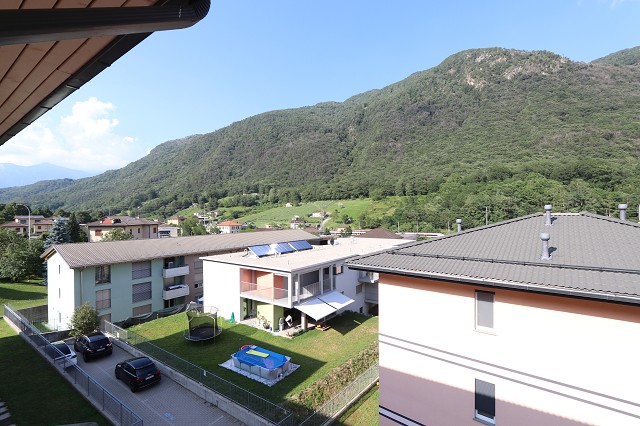 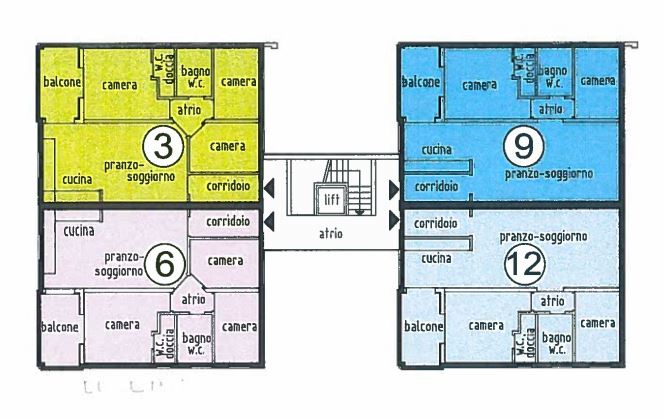 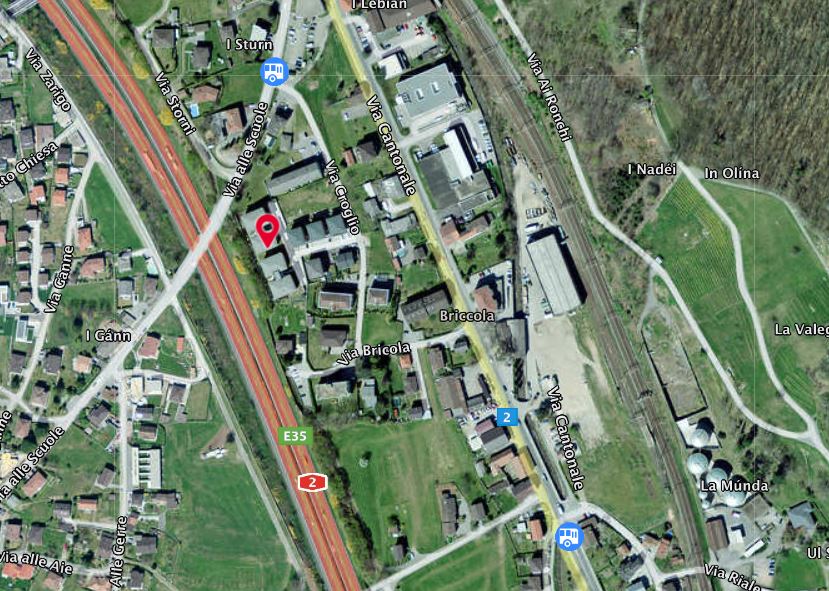 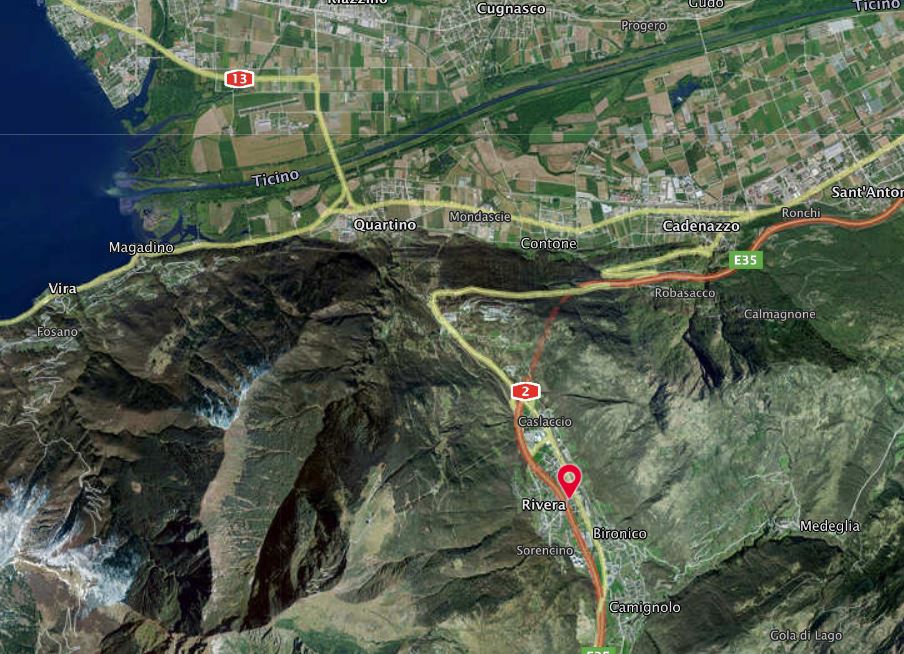   TICINO | Ascona       TICINO |   Rivera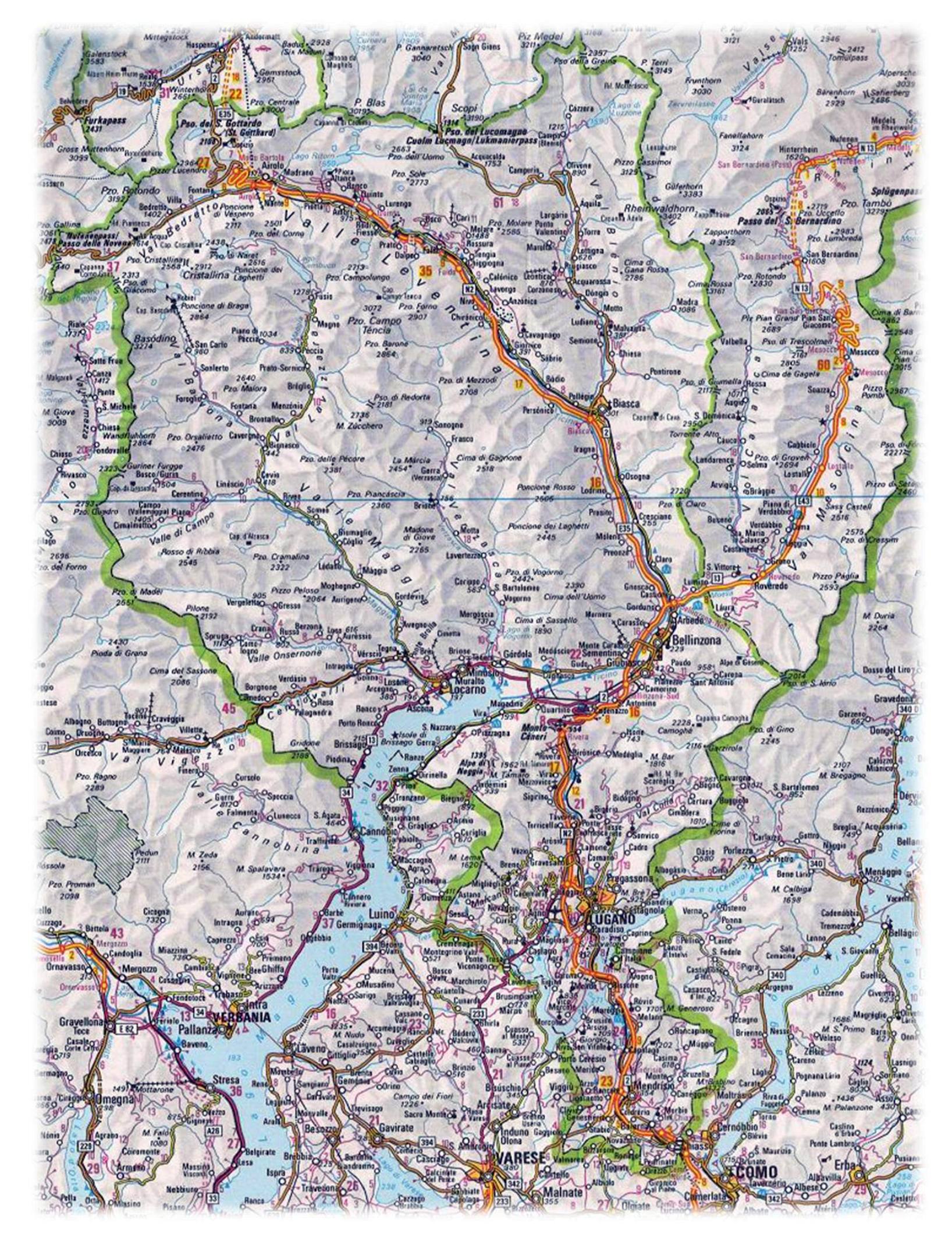 